	T.C.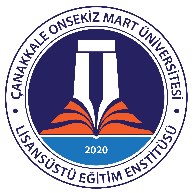 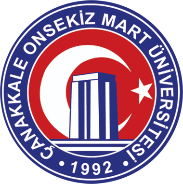 ÇANAKKALE ONSEKİZ MART ÜNİVERSİTESİLİSANSÜSTÜ EĞİTİM ENSTİTÜSÜ İsim SOYİSMİ tarafından Prof. Dr. İsim SOYİSMİ yönetiminde [ve Doç. Dr. İsim SOYİSMİ ikinci danışmanlığında (eğer mevcutsa)] hazırlanan ve ../../20.. tarihinde aşağıdaki jüri karşısında sunulan “Tezin Adı” başlıklı çalışma, Çanakkale Onsekiz Mart Üniversitesi Lisansüstü Eğitim Enstitüsü ………. Anabilim/Anasanat Dalı’nda YÜKSEK LİSANS/DOKTORA/SANATTA YETERLİK TEZİ olarak oy birliği/oy çokluğu ile kabul edilmiştir. (Dikkat! “oy birliği/oy çokluğu” ibarelerinden biri silinmelidir. Bu uyarıyı siliniz.)	ETİK BEYANÇanakkale Onsekiz Mart Üniversitesi Lisansüstü Eğitim Enstitüsü Tez Yazım Kuralları’na uygun olarak hazırladığım bu tez çalışmasında; tez içinde sunduğum verileri, bilgileri ve dokümanları akademik ve etik kurallar çerçevesinde elde ettiğimi, tüm bilgi, belge, değerlendirme ve sonuçları bilimsel etik ve ahlak kurallarına uygun olarak sunduğumu, tez çalışmasında yararlandığım eserlerin tümüne uygun atıfta bulunarak kaynak gösterdiğimi, kullanılan verilerde herhangi bir değişiklik yapmadığımı, bu tezde sunduğum çalışmanın özgün olduğunu, bildirir, aksi bir durumda aleyhime doğabilecek tüm hak kayıplarını kabullendiğimi taahhüt ve beyan ederim. (Dikkat! Etik Beyan, eğer tez Türkçe dilinde yazılmış ise yukarıdaki gibi, tez başka dilde yazılmış ise hem Türkçe hem tezin yazıldığı dilde ve bu sayfada verilmelidir. Bu uyarıyı siliniz.)                        								   (İmza)İsim SOYİSMİ                                                      (Tarih) ../../20..TEŞEKKÜRBu tezin gerçekleştirilmesinde, çalışmam boyunca benden bir an olsun yardımlarını esirgemeyen saygı değer danışman hocam Prof. Dr. İsim SOYİSMİ, çalışma süresince tüm zorlukları benimle göğüsleyen ……………………………………………………………, hayatımın her evresinde bana destek olan değerli aileme ve sonsuz teşekkürlerimi sunarım.” İsim SOYİSMİÇanakkale, Aralık 2020(Dikkat! Yukarıda verilen “Teşekkür” metni örnek metin olarak önerilmiştir. Tez yazarı yukarıda verilen “Teşekkür” metnini isteği doğrultusunda düzenleyebilir. İsteğe ve metin içeriğine bağlı olarak, bölüm başlığı  “Ön Söz” olarak da kullanılabilir. “Teşekkür” veya “Ön Söz” sayfası zorunlu değildir, tez içinde yer verilip-verilmemesi tezi hazırlayan öğrenciye bağlıdır. Bu uyarıyı siliniz.)ÖZETTEZİN ADIİsim SOYİSMİÇanakkale Onsekiz Mart ÜniversitesiLisansüstü Eğitim EnstitüsüXxxx Anabilim/Anasanat Dalı Yüksek Lisans/Doktora/Sanatta Yeterlik TeziDanışman: Prof. Dr. İsim SOYİSMİİkinci Danışman: Doç. Dr. İsim SOYİSMİ (Varsa)15/01/2020, 11Özet, tezin önemini ve faydasını anlatan bir bölüm değildir. Çalışmayı ana hatlarıyla anlatacak şekilde hazırlanmalıdır. Özet’in üzerine tezin adı Times New Roman yazı karakterinde, 12 punto büyüklüğünde, koyu (bold) ortalanmış ve Türkçe olarak yazılmalıdır. İkinci Danışman yok ise yukarıdaki ikinci danışman ile ilgili satırı tamamen çıkarılmalıdır. Özet metni 250 kelimeyi aşmamalıdır. En fazla 6 adet anahtar kelime kullanılmalı ve anahtar kelimeler virgül ile ayrılmalıdır. Anahtar kelimelerle özet metni arasında bir satır boşluk bırakılmalıdır. Anahtar kelimelerin ilk harfleri büyük yazılmalıdır.Anahtar Kelimeler: Anahtar Kelime1, Anahtar Kelime2, Anahtar Kelime3, Anahtar Kelime4, Anahtar Kelime5, Anahtar Kelime6ABSTRACTTITLE OF THESISİsim SOYİSMİÇanakkale Onsekiz Mart UniversitySchool of Graduate StudiesMaster of Science Thesis in Animal Science(veya Doctoral Dissertation in Animal Science)(veya Proficiency in Art Thesis in Painting)Advisor: Prof. Dr. İsim SOYİSMİCo-Advisor: Assoc. Prof. Dr. İsim SOYİSMİ (If available)01/15/2020, 11Abstract, tezin önemini ve faydasını anlatan bir bölüm değildir. Çalışmayı ana hatlarıyla anlatacak şekilde hazırlanmalıdır. Abstract’ın üzerine tezin adı Times New Roman yazı karakterinde, 12 punto büyüklüğünde, koyu (bold) ortalanmış ve İngilizce olarak yazılmalıdır. Abstract dili İngilizcedir. İkinci Danışman yok ise yukarıdaki “Co-Advisor” ile ilgili satırı tamamen çıkarınız. En fazla 6 adet anahtar kelime kullanılmalı ve anahtar kelimeler virgül ile ayrılmalıdır. Anahtar kelimelerle özet metni arasında bir satır boşluk bırakılmalıdır. Anahtar kelimelerin ilk harfleri büyük yazılmalıdır.Keywords: Keyword One, Keyword Two, Keyword3, Keyword4, Keyword5, Keyword6İÇİNDEKİLER(Dikkat! Tablo ile hazırlanacak ama tablo kenarlıkları çıktı alındığında görünmeyecek. Bu uyarıyı siliniz.)SİMGELER VE KISALTMALAR(Dikkat! Tablo ile hazırlanacak ama tablo kenarlıkları çıktı alındığında görünmeyecek. Bu uyarıyı siliniz.)TABLOLAR DİZİNİ(Dikkat! Tablo ile hazırlanacak ama tablo kenarlıkları çıktı alındığında görünmeyecek. Bu uyarıyı siliniz.)ŞEKİLLER DİZİNİ(Dikkat! Tablo ile hazırlanacak ama tablo kenarlıkları çıktı alındığında görünmeyecek. Bu uyarıyı siliniz.)BİRİNCİ BÖLÜM
GİRİŞTezin "GİRİŞ" bölümünde tez çalışmasında ele alınan konunun, problemin ne olduğuna, araştırmanın amacına, araştırmanın önemine, sınırlılıklarına ve adı geçen tanımların hangi anlamlarda kullanıldığına yönelik, araştırma yöntemleri ve önceki çalışmalar gibi okuyucuyu konuya hazırlayıcı nitelikte bilgiler verilir. Ancak, bu bilgilerin yazılışında Amaç, Kapsam, Yöntem gibi alt bölüm başlıkları kullanılmaz. Bölüm numaralandırması GİRİŞ ile başlar.  (…) Etnosentrizm, çalışma tarafından bireyin kendi grubunun her şeyin merkezi olmasının teknik adı olarak tanımlanmıştır. Bu tanıma devamla, grubun dışında kalan her şey de gruba ait değerler sistemi ile ölçülmekte ve değerlendirilmektedir.  (…)1.1. Birinci Derece Alt Başlık(…) Etnosentrizm, çalışma tarafından bireyin kendi grubunun her şeyin merkezi olmasının teknik adı olarak tanımlanmıştır. Bu tanıma devamla, grubun dışında kalan her şey de gruba ait değerler sistemi ile ölçülmekte ve değerlendirilmektedir.  (…)1.1.1. İkinci Derece Alt Başlık(…) Etnosentrizm, çalışma tarafından bireyin kendi grubunun her şeyin merkezi olmasının teknik adı olarak tanımlanmıştır. Bu tanıma devamla, grubun dışında kalan her şey de gruba ait değerler sistemi ile ölçülmekte ve değerlendirilmektedir.  (…)Üçüncü Derece Alt Başlık(…) Etnosentrizm, çalışma tarafından bireyin kendi grubunun her şeyin merkezi olmasının teknik adı olarak tanımlanmıştır. Bu tanıma devamla, grubun dışında kalan her şey de gruba ait değerler sistemi ile ölçülmekte ve değerlendirilmektedir.  (…)1.2. Birinci Derece Alt Başlık Birinci Derece Alt Başlık(…) Etnosentrizm, çalışma tarafından bireyin kendi grubunun her şeyin merkezi olmasının teknik adı olarak tanımlanmıştır. Bu tanıma devamla, grubun dışında kalan her şey de gruba ait değerler sistemi ile ölçülmekte ve değerlendirilmektedir.  (…)1.2.1. İkinci Derece Alt BaşlıkTüketimin sosyolojik boyutlarını ele alan çalışmaların, tutarlı ve kodlanmış bir disipline sahip olmadığı eleştirilerine karşı çıkan çalışma toplumsal aktörlerin tüketimle kurduğu ilişkiyi ele almaktadır:(…) tüketmekle ilgili olarak çeşitli güçlü gerekçeleri birleştirdikleri için, sosyologlar tüketim olaylarını, faydanın (konfor, güvenlik), zevkin (tatmin, zevke yönelik tüketim) ve anlamlandırmanın (yaşam tarzı, farklılık, bir gruba aidiyet işaretleri) bir birleşimi olarak açıkladılar. (...)(…)1.3. Birinci Derece Alt Başlık(…)1.3.1. İkinci Derece Alt BaşlıkTüketimin sosyolojik boyutlarını ele alan çalışmaların, tutarlı ve kodlanmış bir disipline sahip olmadığı eleştirilerine karşı çıkan çalışma, toplumsal aktörlerin tüketimle kurduğu ilişkiyi ele almaktadır:(…) tüketmekle ilgili olarak çeşitli güçlü gerekçeleri birleştirdikleri için, sosyologlar tüketim olaylarını, faydanın (konfor, güvenlik), zevkin (tatmin, zevke yönelik tüketim) ve anlamlandırmanın (yaşam tarzı, farklılık, bir gruba aidiyet işaretleri) bir birleşimi olarak açıkladılar. (...)İKİNCİ BÖLÜM
KURAMSAL ÇERÇEVE/ÖNCEKİ ÇALIŞMALAREtnosentrizm, çalışma tarafından bireyin kendi grubunun her şeyin merkezi olmasının teknik adı olarak tanımlanmıştır. Bu tanıma devamla, grubun dışında kalan her şey de gruba ait değerler sistemi ile ölçülmekte ve değerlendirilmektedir.  (…)2.1. Birinci Derece Alt Başlık(…) Etnosentrizm, çalışma tarafından bireyin kendi grubunun her şeyin merkezi olmasının teknik adı olarak tanımlanmıştır. Bu tanıma devamla, grubun dışında kalan her şey de gruba ait değerler sistemi ile ölçülmekte ve değerlendirilmektedir.  (…)2.1.1. İkinci Derece Alt Başlık(…)Üçüncü Derece Alt Başlık(…)2.2. Birinci Derece Alt Başlık Birinci Derece Alt Başlık Birinci Derece Alt Başlık Birinci Derece Alt Başlık2.2.1. İkinci Derece Alt BaşlıkTüketimin sosyolojik boyutlarını ele alan çalışmaların, tutarlı ve kodlanmış bir disipline sahip olmadığı eleştirilerine karşı çıkan çalışma, toplumsal aktörlerin tüketimle kurduğu ilişkiyi ele almaktadır:(…) tüketmekle ilgili olarak çeşitli güçlü gerekçeleri birleştirdikleri için, sosyologlar tüketim olaylarını, faydanın (konfor, güvenlik), zevkin (tatmin, zevke yönelik tüketim) ve anlamlandırmanın (yaşam tarzı, farklılık, bir gruba aidiyet işaretleri) bir birleşimi olarak açıkladılar. (...)(…)2.3. Birinci Derece Alt Başlık(…)ÜÇÜNCÜ BÖLÜM
ARAŞTIRMA YÖNTEMİ/MATERYAL VE YÖNTEMEtnosentrizm, çalışma tarafından "bireyin kendi grubunun her şeyin merkezi olmasının teknik adı" olarak tanımlanmıştır. Bu tanıma devamla, grubun dışında kalan her şey de gruba ait değerler sistemi ile ölçülmekte ve değerlendirilmektedir.  (…)3.1 . Birinci Derece Alt BaşlıkEtnosentrizm, çalışma tarafından "bireyin kendi grubunun her şeyin merkezi olmasının teknik adı" olarak tanımlanmıştır. Bu tanıma devamla, grubun dışında kalan her şey de gruba ait değerler sistemi ile ölçülmekte ve değerlendirilmektedir.  (…)3.1.1. İkinci Derece Alt Başlık(…)3.2. Birinci Derece Alt Başlık(…)3.2.1. İkinci Derece Alt BaşlıkTüketimin sosyolojik boyutlarını ele alan çalışmaların, tutarlı ve kodlanmış bir disipline sahip olmadığı eleştirilerine karşı çıkan çalışma, toplumsal aktörlerin tüketimle kurduğu ilişkiyi ele almaktadır:(…) tüketmekle ilgili olarak çeşitli güçlü gerekçeleri birleştirdikleri için, sosyologlar tüketim olaylarını, faydanın (konfor, güvenlik), zevkin (tatmin, zevke yönelik tüketim) ve anlamlandırmanın (yaşam tarzı, farklılık, bir gruba aidiyet işaretleri) bir birleşimi olarak açıkladılar. (...)(…)3.3. Birinci Derece Alt Başlık(…)3.4. Birinci Derece Alt Başlık(…)3.5. Birinci Derece Alt Başlık(…)DÖRDÜNCÜ BÖLÜM
ARAŞTIRMA BULGULARIBu çalışmada yapısal modelin son durumu xxxxxxxxxx bakış açısı ile xxxxxxxxx değişiklik gösterdiği elde edilmiştir. Tüketicilerin etnosentrik tüketim eğilimleri ile sosyo-politik tutumları arasındaki ilişkileri araştırma modelinin ulaşılmasını sağladığı sonuçlar vermektedir.4.1. Birinci Derece Alt BaşlıkBu çalışmada yapısal modelin son durumu xxxxxxxxxx bakış açısı ile xxxxxxxxx değişiklik gösterdiği elde edilmiştir. Tüketicilerin etnosentrik tüketim eğilimleri ile sosyo-politik tutumları arasındaki ilişkileri araştırma modelinin ulaşılmasını sağladığı sonuçlar vermektedir.4.2. Birinci Derece Alt BaşlıkBu çalışmada yapısal modelin son durumu xxxxxxxxxx bakış açısı ile xxxxxxxxx değişiklik gösterdiği elde edilmiştir. Tüketicilerin etnosentrik tüketim eğilimleri ile sosyo-politik tutumları arasındaki ilişkileri araştırma modelinin ulaşılmasını sağladığı sonuçlar vermektedir.(…)BEŞİNCİ BÖLÜM BÖLÜM
SONUÇ VE ÖNERİLERÇalışmanın sonucunda elde edilen bulgulara ve araştırma hipotezlerinin kabul ve red xxxxxxxx xxxxxxxxx oluşturulmuş yapısal modelin son durumu xxxxxxxxxx gösterilmektedir. Tüketicilerin etnosentrik tüketim eğilimleri ile sosyo-politik tutumları arasındaki ilişkileri xxxxxxxxxx amaçlayan araştırma modelinin ulaşılmasını sağladığı sonuçlar xxxxxxxxxx özetlenerek yorumlanmaktadır.5.1. Birinci Derece Alt BaşlıkÇalışmanın sonucunda elde edilen bulgulara ve araştırma hipotezlerinin kabul ve red xxxxxxxx xxxxxxxxx oluşturulmuş yapısal modelin son durumu xxxxxxxxxx gösterilmektedir. Tüketicilerin etnosentrik tüketim eğilimleri ile sosyo-politik tutumları arasındaki ilişkileri xxxxxxxxxx amaçlayan araştırma modelinin ulaşılmasını sağladığı sonuçlar xxxxxxxxxx özetlenerek yorumlanmaktadır.Çalışmanın sonucunda elde edilen bulgulara ve araştırma hipotezlerinin kabul ve red xxxxxxxx xxxxxxxxx oluşturulmuş yapısal modelin son durumu xxxxxxxxxx gösterilmektedir. Tüketicilerin etnosentrik tüketim eğilimleri ile sosyo-politik tutumları arasındaki ilişkileri xxxxxxxxxx amaçlayan araştırma modelinin ulaşılmasını sağladığı sonuçlar xxxxxxxxxx özetlenerek yorumlanmaktadır.5.2. Birinci Derece Alt BaşlıkÇalışmanın sonucunda elde edilen bulgulara ve araştırma hipotezlerinin kabul ve red xxxxxxxx xxxxxxxxx oluşturulmuş yapısal modelin son durumu xxxxxxxxxx gösterilmektedir. Tüketicilerin etnosentrik tüketim eğilimleri ile sosyo-politik tutumları arasındaki ilişkileri xxxxxxxxxx amaçlayan araştırma modelinin ulaşılmasını sağladığı sonuçlar xxxxxxxxxx özetlenerek yorumlanmaktadır.Çalışmanın sonucunda elde edilen bulgulara ve araştırma hipotezlerinin kabul ve red xxxxxxxx xxxxxxxxx oluşturulmuş yapısal modelin son durumu xxxxxxxxxx gösterilmektedir. Tüketicilerin etnosentrik tüketim eğilimleri ile sosyo-politik tutumları arasındaki ilişkileri xxxxxxxxxx amaçlayan araştırma modelinin ulaşılmasını sağladığı sonuçlar xxxxxxxxxx özetlenerek yorumlanmaktadır.Çalışmanın sonucunda elde edilen bulgulara ve araştırma hipotezlerinin kabul ve red xxxxxxxx xxxxxxxxx oluşturulmuş yapısal modelin son durumu xxxxxxxxxx gösterilmektedir. Tüketicilerin etnosentrik tüketim eğilimleri ile sosyo-politik tutumları arasındaki ilişkileri xxxxxxxxxx amaçlayan araştırma modelinin ulaşılmasını sağladığı sonuçlar xxxxxxxxxx özetlenerek yorumlanmaktadır.(…)KAYNAKÇAAdil, Ö., Günay, T. ve Güzel, B. (2008). “Öğretmen adaylarının öğrenciye yönelik tutumları ile öğrenci başarısı”, V. Ulusal Eğitim Bilimleri Kongresi, 3-5 Haziran 2008, Çanakkale Onsekiz Mart Üniversitesi, Çanakkale. 115-120. Anonim, 2008. Agriculture organization of the united nations classifications. http://www.fao.org/economic/ess/ess-standards (Erişim tarihi: 15.08.2013)Anonymous, (2001). Plant materials. Technical Notes. U.S. Department of Agriculture Naturel Resources Service, November. Montana.Ashkanay, G. (2012, June). Education system related to cultures. Social Education, 23 (2). Retrieved June 22, 2012, from http://www.valueseducation.edu.au/verve/_ resource/ve_acsa_paper.pdf.Avrupa’nın Covid Korkusı. (2020, 22 Nisan). Akşam.Durgun, P. (2012). Sosyo-Ekolojik Gelişmeler Perspektifinde Kırsal Turizm Algısının Ölçülmesine Yönelik Bir Araştırma. Yayınlanmamış Yüksek Lisans Tezi. Çanakkale Onsekiz Mart Üniversitesi Lisansüstü Eğitim Enstitüsü Turizm İşletmeciliği Anabilim Dalı, Çanakkale. Eagle, F. ve Gloomy, Y. (2005). Some Performance Indicators, VI. International Agricultural Symposium. October 04-07, Joharina, 1590-1596.Frost, A. (2001). Religion, Encylopedia of religion. Daniel A. Stout (ed.). New York: Routledge.Genç, M. (2015, 18 Aralık). Ekonomik Kalkınma, Çağ Gazetesi. Gerry, M. (2002). A Socio-psychological profile of subject perceptions of students. Unpublished Ph.D. thesis, University of Wales, United Kingdom. Gürbüz, Ç. (1999). “Sosyal değişim”. Sosyal Bilimler Dergisi, 4 (2), s. 184-188. (varsa Doi numarası). Hubbs, C. ve Blaxter, J. S. (2006). “Ninth larval fish conference: Development of sense organs and behaviour of Teleost larvae with special reference to feeding and predator avoidance”.  Transactions of the American Fisheries Society, 5(1), 98-114. https://doi.org/10.1016/S0044-8486(01)00700-1.Keskin, C. (1993). Yapay Zeka. İstanbul ansiklopedisi (C 2, 147-149). İstanbul: Bilişim Yayınları. MEB (2008). Karşılaştırmalı eğitim programları. Fen Lisesi öğretim programı (s. 209-239) Erişim: 12 Ağustos 2008, http://dogm.meb.gov.tr/www/ogretim-programlari/icerik/14.Real, H. (2005).  “Socialization and enculturation”. Current Antropology. 5 (2). 105-125.TCMB (2012). Yıllık rapor. Erişim:10 Haziran 2012, http://www.tcmb.gov.tr.EKLER(Dikkat! Tez metninin akışını bozan ve/veya anlaşılmasını zorlaştıran fazla şekil, fotoğraf ve çizelgeler, hesaplama çizelgeleri, eşitlikler, yazılımlar, grafik ve haritalar, çalışmanın çeşitli bölümlerine ilişkin özel örnekler tezin EKLER bölümü altında, metin içindeki kullanım yerleri ve sıraları dikkate alınarak verilir. Ekler, tezin ayrılmaz parçasıdır; tezin bütününü oluşturacak biçimde değerlendirilir. Kurum izinlerine, Etik Kurul izinlerine, tezden üretilmiş yayın, sözlü veya poster bildiri gibi akademik çalışma beyanlarına, kullanılan ölçek, vb bilgilerine “EKLER” bölümünde yer verilir. Bu uyarıyı siliniz.)EK 1
TÜRKİYE MÜLKİ İDARE HARİTASI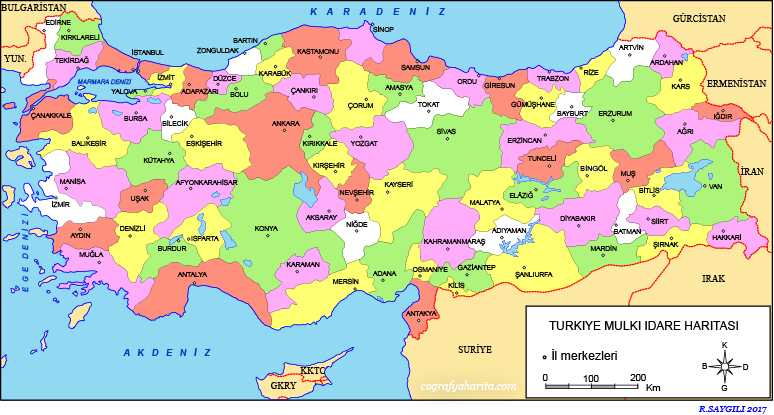 EK 2
SORU/ANKET/GÖRÜŞME FORMUDeğerli katkılarınız için teşekkür ederiz.ÖZGEÇMİŞKİŞİSEL BİLGİLER EĞİTİM DURUMU BİLİMSEL FAALİYETLERİ a) Yayınlar 1) SCIxxx 2) Diğer xxxb) Bildiriler 1) Uluslararası xxx2) Ulusal xxxc) Katıldığı Projeler xxxİŞ DENEYİMİ İLETİŞİM T.C.ÇANAKKALE ONSEKİZ MART ÜNİVERSİTESİLİSANSÜSTÜ EĞİTİM ENSTİTÜSÜXXXXXXX ANABİLİM/ANASANAT DALIXXXXXXX BİLİM DALI (Dikkat! Anabilim/Anasanat Dalı altında ayrıca Bilim Dalı var ise bir üst satırda belirtilecek. Bilim Dalı yok ise üst satırı siliniz. Bu uyarıyı siliniz.)TEZİN ADIYÜKSEK LİSANS/DOKTORA/SANATTA YETERLİK TEZİTEZİ HAZIRLAYAN ÖĞRENCİ İSİM SOYİSMİTez DanışmanıUNVAN İSİM SOYİSMİÇANAKKALE – 2020T.C.ÇANAKKALE ONSEKİZ MART ÜNİVERSİTESİLİSANSÜSTÜ EĞİTİM ENSTİTÜSÜXXXXXX ANABİLİM/ANASANAT DALIXXXXXXX BİLİM DALI (VARSA) (Dikkat! Anabilim/Anasanat Dalı altında ayrıca Bilim Dalı var ise bir üst satırda belirtilecek. Bilim Dalı yok ise üst satırı siliniz. Bu uyarıyı siliniz.)TEZİN ADIYÜKSEK LİSANS/DOKTORA/SANATTA YETERLİK TEZİTEZİ HAZIRLAYAN ÖĞRENCİ İSİM SOYİSMİTez DanışmanıUNVAN İSİM SOYİSMİBu çalışma, ………………………… kurumu tarafından desteklenmiştir. Proje No: ……..(Dikkat! Tez çalışması bir kurum tarafından desteklenmiş ise bu alanı doldurunuz. Tez çalışması herhangi bir destek almamış ise yukarıdaki alanı İç Kapak sayfasından tamamen çıkarınız. Bu uyarıyı siliniz.)ÇANAKKALE – 2020……Jüri Üyeleriİmza..…...Prof. Dr. İsim SOYİSMİ(Danışman)…………………………Doç. Dr. İsim SOYİSMİ…………………………Dr. Öğr. Üyesi İsim SOYİSMİ………………………….Tez No: ……..Tez Savunma Tarihi: ../../20.. …………………………         İSİM SOYİSMİEnstitü Müdürü../../20..Sayfa NoSayfa NoSayfa NoSayfa NoJÜRİ ONAY SAYFASI……………….……………………………………………...JÜRİ ONAY SAYFASI……………….……………………………………………...JÜRİ ONAY SAYFASI……………….……………………………………………...iETİK BEYAN…………………………………………………………………………ETİK BEYAN…………………………………………………………………………ETİK BEYAN…………………………………………………………………………iiTEŞEKKÜR…………………………………………………………………………..TEŞEKKÜR…………………………………………………………………………..TEŞEKKÜR…………………………………………………………………………..iiiÖZET …………………………………..…………………………………….………..ÖZET …………………………………..…………………………………….………..ÖZET …………………………………..…………………………………….………..ivABSTRACT …………………………………………………………………………..ABSTRACT …………………………………………………………………………..ABSTRACT …………………………………………………………………………..vİÇİNDEKİLER …………………………………………………………………..……İÇİNDEKİLER …………………………………………………………………..……İÇİNDEKİLER …………………………………………………………………..……viSİMGELER ve KISALTMALAR……….........……………………………………….SİMGELER ve KISALTMALAR……….........……………………………………….SİMGELER ve KISALTMALAR……….........……………………………………….viiiTABLOLAR DİZİNİ……………………………………………………………….….TABLOLAR DİZİNİ……………………………………………………………….….TABLOLAR DİZİNİ……………………………………………………………….….ixŞEKİLLER DİZİNİ……..………...……………………………………………….…..ŞEKİLLER DİZİNİ……..………...……………………………………………….…..ŞEKİLLER DİZİNİ……..………...……………………………………………….…..xBİRİNCİ BÖLÜMGİRİŞBİRİNCİ BÖLÜMGİRİŞBİRİNCİ BÖLÜMGİRİŞ1.1.Birinci Derece Alt Başlık Birinci Derece Alt Başlık Birinci ...…………….……Birinci Derece Alt Başlık Birinci Derece Alt Başlık Birinci ...…………….……11.1.1.İkinci Derece Alt Başlık İkinci Derece Alt Başlık İkinci Derece Alt Başlık İkinci derece Alt Başlık …………..……………….…….…..……1Üçüncü Derece Alt Başlık Üçüncü Derece Alt Başlık Üçüncü ................11.2.Xxxxxxxxxxxxxx Xxxxx Xxxxxxxxxx Xx Xxxxxxxx Xxxx ....………………..Xxxxxxxxxxxxxx Xxxxx Xxxxxxxxxx Xx Xxxxxxxx Xxxx ....………………..11.2.1.Xxxxxxxxxxxxxx Xxxxx Xxxxxxxxxx Xx Xxxxxxxx Xxxx ....………..21.3.Xxxxxxxxxxxxxx Xxxxx Xxxxxxxxxx Xx Xxxxxxxx Xxxx ....………………..Xxxxxxxxxxxxxx Xxxxx Xxxxxxxxxx Xx Xxxxxxxx Xxxx ....………………..21.3.1.Xxxxxxxxxxxxxx Xxxxx Xxxxxxxxxx Xx Xxxxxxxx Xxxx .....………..2İKİNCİ BÖLÜMKURAMSAL ÇERÇEVE/ÖNCEKİ ÇALIŞMALARİKİNCİ BÖLÜMKURAMSAL ÇERÇEVE/ÖNCEKİ ÇALIŞMALARİKİNCİ BÖLÜMKURAMSAL ÇERÇEVE/ÖNCEKİ ÇALIŞMALAR32.1.Xxxxxxxxxxxxxx Xxxxx Xxxxxxxxxx Xx Xxxxxxxx Xxxx ....………….…....Xxxxxxxxxxxxxx Xxxxx Xxxxxxxxxx Xx Xxxxxxxx Xxxx ....………….…....32.1.1.Xxxxxxx Xxxxx Xxxxxxxxxxx Xxxxxxxxxx Xxxxxxxxxxxxx Xxxxxxxxxx Xxxxx Xxxxxxxxx Xxxxxxxxxx ...…………..….………..3Üçüncü Derece Alt Başlık Üçüncü Derece Alt Başlık ……...…...………32.2.Xxxxxxxxxxxxxx Xxxxx Xxxxxxxxxx Xx Xxxxxxxx Xxxx ………...…...……Xxxxxxxxxxxxxx Xxxxx Xxxxxxxxxx Xx Xxxxxxxx Xxxx ………...…...……32.2.1.Xxxxxxxxxxxxxx Xxxxx Xxxxxxxxxx Xx Xxxxxxxx Xxxx  ……….....32.3.Xxxxxxxxxxxxxx Xxxxx Xxxxxxxxxx Xx Xxxxxxxx Xxxx ....………………..Xxxxxxxxxxxxxx Xxxxx Xxxxxxxxxx Xx Xxxxxxxx Xxxx ....………………..4ÜÇÜNCÜ BÖLÜMARAŞTIRMA YÖNTEMİ/MATERYAL YÖNTEMÜÇÜNCÜ BÖLÜMARAŞTIRMA YÖNTEMİ/MATERYAL YÖNTEMÜÇÜNCÜ BÖLÜMARAŞTIRMA YÖNTEMİ/MATERYAL YÖNTEM53.1.Xxxxxxxxxxxxxx Xxxxx Xxxxxxxxxx Xx Xxxxxxxx Xxxx ....………….…....Xxxxxxxxxxxxxx Xxxxx Xxxxxxxxxx Xx Xxxxxxxx Xxxx ....………….…....53.1.1.Xxxxxxx Xxxxx Xxxxxxxxxxx Xxxxxxxxxx Xxxxxxxxxxxxx Xxxxxxxxxx Xxxxx Xxxxxxxxx Xxxxxxxxxx ...…………….……..…..53.2Xxxxxxxxxxxxxx Xxxxx Xxxxxxxxxx Xx Xxxxxxxx Xxxx ....………….…....Xxxxxxxxxxxxxx Xxxxx Xxxxxxxxxx Xx Xxxxxxxx Xxxx ....………….…....53.2.1Xxxxxxx Xxxxx Xxxxxxxxxxx Xxxxxxxxxx Xxxxxxxxxxxxx Xxxxxxxxxx Xxxxx Xxxxxxxxx Xxxxxxxxxx ...…………….……..…..53.3.Xxxxxxxxxxxxxx Xxxxx Xxxxxxxxxx Xx Xxxxxxxx Xxxx ....………….…....Xxxxxxxxxxxxxx Xxxxx Xxxxxxxxxx Xx Xxxxxxxx Xxxx ....………….…....63.4.Xxxxxxxxxxxxxx Xxxxx Xxxxxxxxxx Xx Xxxxxxxx Xxxx ....………….…....Xxxxxxxxxxxxxx Xxxxx Xxxxxxxxxx Xx Xxxxxxxx Xxxx ....………….…....63.5.Xxxxxxxxxxxxxx Xxxxx Xxxxxxxxxx Xx Xxxxxxxx Xxxx ....………….…....Xxxxxxxxxxxxxx Xxxxx Xxxxxxxxxx Xx Xxxxxxxx Xxxx ....………….…....6DÖRDÜNCÜ BÖLÜMARAŞTIRMA BULGULARIDÖRDÜNCÜ BÖLÜMARAŞTIRMA BULGULARIDÖRDÜNCÜ BÖLÜMARAŞTIRMA BULGULARI74.1.Xxxxxxxxxxxxxx Xxxxx Xxxxxxxxxx Xx Xxxxxxxx Xxxx ....………….…....Xxxxxxxxxxxxxx Xxxxx Xxxxxxxxxx Xx Xxxxxxxx Xxxx ....………….…....74.2.Xxxxxxxxxxxxxx Xxxxx Xxxxxxxxxx Xx Xxxxxxxx Xxxx ....………….…....Xxxxxxxxxxxxxx Xxxxx Xxxxxxxxxx Xx Xxxxxxxx Xxxx ....………….…....7BEŞİNCİ BÖLÜMSONUÇ ve ÖNERİLERBEŞİNCİ BÖLÜMSONUÇ ve ÖNERİLERBEŞİNCİ BÖLÜMSONUÇ ve ÖNERİLER85.1.Xxxxxxxxxxxxxx Xxxxx Xxxxxxxxxx Xx Xxxxxxxx Xxxx ....………….…....Xxxxxxxxxxxxxx Xxxxx Xxxxxxxxxx Xx Xxxxxxxx Xxxx ....………….…....85.2.Xxxxxxxxxxxxxx Xxxxx Xxxxxxxxxx Xx Xxxxxxxx Xxxx ....………….…....Xxxxxxxxxxxxxx Xxxxx Xxxxxxxxxx Xx Xxxxxxxx Xxxx ....………….…....8KAYNAKÇA ...……………………………………………………………………….KAYNAKÇA ...……………………………………………………………………….KAYNAKÇA ...……………………………………………………………………….10EKLER …………………………………………………………….………………….EKLER …………………………………………………………….………………….EKLER …………………………………………………………….………………….IEK 1. TÜRKİYE MÜLKİ İDARE HARİTASI ……………………………………...EK 1. TÜRKİYE MÜLKİ İDARE HARİTASI ……………………………………...EK 1. TÜRKİYE MÜLKİ İDARE HARİTASI ……………………………………...IIEK 2. ANKET ……………..…………………………………….…………………....EK 2. ANKET ……………..…………………………………….…………………....EK 2. ANKET ……………..…………………………………….…………………....IIIÖZGEÇMİŞ ….…………………………………………………….………………....ÖZGEÇMİŞ ….…………………………………………………….………………....ÖZGEÇMİŞ ….…………………………………………………….………………....IVDİZİN (isteğe bağlı) ….……………………………………….……………………....DİZİN (isteğe bağlı) ….……………………………………….……………………....DİZİN (isteğe bağlı) ….……………………………………….……………………....VIEKGElektrokardiyografiTUBİTAKTürkiye Bilimsel ve Teknolojik Araştırma KurumuABAvrupa BirliğiFDMFaaliyete Dayalı MaliyetKgKilogramgGram %Yüzde oranıykmYağsız kuru maddeATKAyçiçeği tohumu küspesiVKSVücut kondüsyon skoruFSHFolikül uyarıcı hormonGn-RHGonadotropin salgılatıcı hormon SCNSuprakiasmatik nükleus SHSSomatik hücre sayısınKoyun/kuzu sayısı TLTürk LirasıDSİDevlet Su İşleriMTAMaden Tetkik Arama EnstitüsüTablo NoTablo AdıSayfa NoTablo 12Tablo 23Tablo 327Tablo 429Tablo 530Tablo 730Tablo 831Tablo 932Tablo 1045Tablo 1147Tablo 1251Tablo 1351Tablo 1452Tablo 1554Şekil NoŞekil AdıSayfa NoŞekil 17Şekil 28Şekil 314Şekil 415Şekil 516Şekil 622Şekil 726Şekil 827Şekil 928Şekil 1033Şekil 1135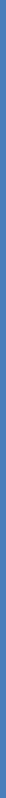 Şekil 1237Şekil 1366Şekil 1468Şekil 1570(1=Kesinlikle katılmıyorum), (2= Katılmıyorum), (3=Ne katılıyorum ne katılmıyorum), (4= Katılıyorum), (5= Kesinlikle katılıyorum) olacak şekilde, ne ölçüde katıldığınızı işaretleyerek değerlendiriniz.123451Türkiye'nin siyasi ve maddi gücü düşünüldüğünde, bölge politikalarında en etkili ülke olması gerekir.234567(…)CinsiyetCinsiyetCinsiyet(  )  Kadın(  ) ErkekYaş aralığı(  )  25 yaş ve altı(  ) 25 - 35(  ) 35 - 45(  ) 45 yaş ve üstüAylık Gelir Düzeyi(  ) 2000 TL ve altı(  ) 2001 - 4000 TL(  ) 4001 - 6000 TL(  ) 6001 TL ve üstüİsim SOYİSİM:xxx xxxDoğum Yeri:xxxDoğum Tarihi:xx.xx.20xxLisans Öğrenimi :Çanakkale Onsekiz Mart Üniversitesi, Fen-Edebiyat Fakültesi, Matematik Bölümü, 20xxYüksek Lisans Öğrenimi:Çanakkale Onsekiz Mart Üniversitesi, Lisansüstü Eğitim Enstitüsü, Matematik Anabilim Dalı, 20xxDoktora Öğrenimi:Çanakkale Onsekiz Mart Üniversitesi, Lisansüstü Eğitim Enstitüsü, Matematik Anabilim Dalı, 20xxBildiği Yabancı Diller:İngilizceÇalıştığı Kurumlar ve Yıl: xxx xxx xxx, 2015-2016xxx xxx xxx, 2016-2017xxx xxx xxx, 2017-2018E-posta Adresi: xxx@comu.edu.trORCID: 0000-000X-0958-58XX